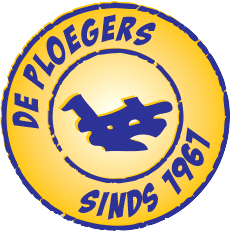 Beste meisjes en jongens van Groep 8,Op zondag 12 November 2023 gaan we weer op zoek naar onze nieuwe Jeugd Prins of Prinses!Jij krijgt dus nu de kans om in actie te komen en je aan te melden vóór 6 Oktober 2023!Kan ik meedoen?Als jij leerling bent in groep 8 van "de Oversteek" of in Liempde woont, maar ergens anders op school zit ben je welkom om mee te doen.Hoe kan ik mezelf aanmelden?We willen vóór 6 Oktober 2023 de onderstaande dingen van je weten op jeugd@ploegers.nl :1.	Je naam, adres, emailadres van ouder/verzorger.2.	Een leuke pasfoto van jezelf (jpg bestand).3.	Een verhaaltje over wie je bent, wat je leuk vindt en je hobby's. 	Dit wordt op de website geplaatst (Word bestand van max. 130 woorden)4.	En een Mp3 Bestand van het zelfgekozen Playbacknummer wat je gaat doen tijdens de   verkiezing, met vermelding van de Titel en Artiest van het nummer. Je aanmelding is alléén geldig als alle informatie binnen is.Dus geef je nu meteen op vóór 6 Okt!Vol = Vol dus wie het eerst komt, wie het eerst maalt!Iedere deelnemer aan de wedstrijd die niet wint of als adjudant(e) wordt gekozen, is automatisch lid van de Jeugdraad 2023-2024.We vragen 20,- per kind als bijdrage om het hele carnavalsseizoen te kunnen bekostigen. Hier krijgen jullie later nog bericht van. Natuurlijk kunnen alle mooie activiteiten en carnaval niet doorgaan zonder dat de Jeugdprins(es), Adjudant(e) en de voltallige Jeugdraad hierbij aanwezig zijn. Daarom hebben wij de voor nu bekende data al vermeld voor jullie om te kunnen noteren!Voordat we beginnen met alle activiteiten, willen we jullie uitleggen hoe het carnavalsseizoen eruit ziet en wat we precies van jullie verwachten. Meer informatie over de wedstrijd en over de deelname aan de Jeugdraad in het algemeen.Daarom nodigen wij je uit samen met één ouder/verzorger op Dinsdag 10 oktober om 19:00uur bij het Struifhuis te Liempde.Dus ben jij degene die wil strijden voor dé titel, meld je aan met alle bovengenoemde informatie vóór 6oktober op jeugd@ploegers.nl (ook voor vragen) en de voorpret kan beginnen...Succes met de voorbereidingen!OVERZICHT JEUGDAKTIVITEITEN SEIZOEN 2023-2024:Informatie avond			10 Oktober 2023Verkiezing Jeugdprins(es)		12 November 2023Liemt got Talent(Ploegerrang)		17 December 2023Jeugdzittingsavonden			12 &13 Januari 2024Rondbrengen CarnavalsKrant		 3 Februari 2024Carnaval				 9 Feb t/m 13 Feb 2024HOUD OOK ONZE FACEBOOKPAGINA, INSTAGRAM, TIKTOK EN WEBSITE IN DE GATEN..www.ploegers.nl 